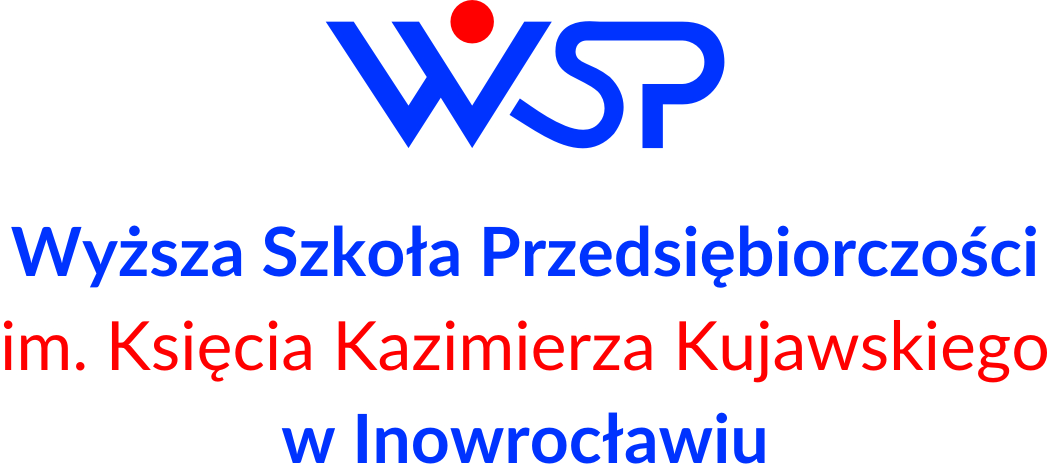 WYŻSZA SZKOŁA PRZEDSIĘBIORCZOŚCIIM. KS. KAZIMIERZA KUJAWSKIEGO 
W INOWROCŁAWIUWYŻSZA SZKOŁA PRZEDSIĘBIORCZOŚCIIM. KS. KAZIMIERZA KUJAWSKIEGO 
W INOWROCŁAWIUWYŻSZA SZKOŁA PRZEDSIĘBIORCZOŚCIIM. KS. KAZIMIERZA KUJAWSKIEGO 
W INOWROCŁAWIUWYŻSZA SZKOŁA PRZEDSIĘBIORCZOŚCIIM. KS. KAZIMIERZA KUJAWSKIEGO 
W INOWROCŁAWIUWYŻSZA SZKOŁA PRZEDSIĘBIORCZOŚCIIM. KS. KAZIMIERZA KUJAWSKIEGO 
W INOWROCŁAWIUKARTA PRZEDMIOTU2023 - 2026KARTA PRZEDMIOTU2023 - 2026KARTA PRZEDMIOTU2023 - 2026KARTA PRZEDMIOTU2023 - 2026KARTA PRZEDMIOTU2023 - 2026KARTA PRZEDMIOTU2023 - 2026KARTA PRZEDMIOTU2023 - 2026KARTA PRZEDMIOTU2023 - 2026KARTA PRZEDMIOTU2023 - 2026KARTA PRZEDMIOTU2023 - 2026Kod przedmiotuKod przedmiotuKod przedmiotuALP_103; APL_201ALP_103; APL_201ALP_103; APL_201ALP_103; APL_201ALP_103; APL_201ALP_103; APL_201ALP_103; APL_201Nazwa przedmiotuNazwa przedmiotuNazwa przedmiotuPRAWO ADMINISTRACYJNEPRAWO ADMINISTRACYJNEPRAWO ADMINISTRACYJNEPRAWO ADMINISTRACYJNEPRAWO ADMINISTRACYJNEPRAWO ADMINISTRACYJNEPRAWO ADMINISTRACYJNEUSYTUOWANIE PRZEDMIOTU W SYSTEMIE STUDIÓWUSYTUOWANIE PRZEDMIOTU W SYSTEMIE STUDIÓWUSYTUOWANIE PRZEDMIOTU W SYSTEMIE STUDIÓWUSYTUOWANIE PRZEDMIOTU W SYSTEMIE STUDIÓWUSYTUOWANIE PRZEDMIOTU W SYSTEMIE STUDIÓWUSYTUOWANIE PRZEDMIOTU W SYSTEMIE STUDIÓWUSYTUOWANIE PRZEDMIOTU W SYSTEMIE STUDIÓWUSYTUOWANIE PRZEDMIOTU W SYSTEMIE STUDIÓWUSYTUOWANIE PRZEDMIOTU W SYSTEMIE STUDIÓWUSYTUOWANIE PRZEDMIOTU W SYSTEMIE STUDIÓWKierunek studiówKierunek studiówKierunek studiówAdministracjaAdministracjaAdministracjaAdministracjaAdministracjaAdministracjaAdministracjaForma studiówForma studiówForma studiówniestacjonarneniestacjonarneniestacjonarneniestacjonarneniestacjonarneniestacjonarneniestacjonarnePoziom studiówPoziom studiówPoziom studiówpierwszego stopnia/licencjackiepierwszego stopnia/licencjackiepierwszego stopnia/licencjackiepierwszego stopnia/licencjackiepierwszego stopnia/licencjackiepierwszego stopnia/licencjackiepierwszego stopnia/licencjackieProfil studiówProfil studiówProfil studiówpraktycznypraktycznypraktycznypraktycznypraktycznypraktycznypraktycznyDziedzina nauki/ dyscyplina naukowaDziedzina nauki/ dyscyplina naukowaDziedzina nauki/ dyscyplina naukowadziedzina nauk społecznych/ dyscyplina naukowa: nauki prawne,  nauki o polityce i administracjidziedzina nauk społecznych/ dyscyplina naukowa: nauki prawne,  nauki o polityce i administracjidziedzina nauk społecznych/ dyscyplina naukowa: nauki prawne,  nauki o polityce i administracjidziedzina nauk społecznych/ dyscyplina naukowa: nauki prawne,  nauki o polityce i administracjidziedzina nauk społecznych/ dyscyplina naukowa: nauki prawne,  nauki o polityce i administracjidziedzina nauk społecznych/ dyscyplina naukowa: nauki prawne,  nauki o polityce i administracjidziedzina nauk społecznych/ dyscyplina naukowa: nauki prawne,  nauki o polityce i administracjiJednostka prowadzącaJednostka prowadzącaJednostka prowadzącaWyższa Szkoła Przedsiębiorczości 
im. Księcia Kazimierza Kujawskiego w InowrocławiuWyższa Szkoła Przedsiębiorczości 
im. Księcia Kazimierza Kujawskiego w InowrocławiuWyższa Szkoła Przedsiębiorczości 
im. Księcia Kazimierza Kujawskiego w InowrocławiuWyższa Szkoła Przedsiębiorczości 
im. Księcia Kazimierza Kujawskiego w InowrocławiuWyższa Szkoła Przedsiębiorczości 
im. Księcia Kazimierza Kujawskiego w InowrocławiuWyższa Szkoła Przedsiębiorczości 
im. Księcia Kazimierza Kujawskiego w InowrocławiuWyższa Szkoła Przedsiębiorczości 
im. Księcia Kazimierza Kujawskiego w InowrocławiuOsoby prowadząceOsoby prowadząceOsoby prowadząceOGÓLNA CHARAKTERYSTYKA PRZEDMIOTUOGÓLNA CHARAKTERYSTYKA PRZEDMIOTUOGÓLNA CHARAKTERYSTYKA PRZEDMIOTUOGÓLNA CHARAKTERYSTYKA PRZEDMIOTUOGÓLNA CHARAKTERYSTYKA PRZEDMIOTUOGÓLNA CHARAKTERYSTYKA PRZEDMIOTUOGÓLNA CHARAKTERYSTYKA PRZEDMIOTUOGÓLNA CHARAKTERYSTYKA PRZEDMIOTUOGÓLNA CHARAKTERYSTYKA PRZEDMIOTUOGÓLNA CHARAKTERYSTYKA PRZEDMIOTUStatus przedmiotuStatus przedmiotuStatus przedmiotuobowiązkowyobowiązkowyobowiązkowyobowiązkowyobowiązkowyobowiązkowyobowiązkowyPrzynależność do modułuPrzynależność do modułuPrzynależność do modułumoduł podstawowymoduł podstawowymoduł podstawowymoduł podstawowymoduł podstawowymoduł podstawowymoduł podstawowyJęzyk wykładowyJęzyk wykładowyJęzyk wykładowypolskipolskipolskipolskipolskipolskipolskiSemestry, na których realizowany jest przedmiotSemestry, na których realizowany jest przedmiotSemestry, na których realizowany jest przedmiotpierwszy; drugipierwszy; drugipierwszy; drugipierwszy; drugipierwszy; drugipierwszy; drugipierwszy; drugiWymagania wstępneWymagania wstępneWymagania wstępneZnajomość podstaw prawaZnajomość podstaw prawaZnajomość podstaw prawaZnajomość podstaw prawaZnajomość podstaw prawaZnajomość podstaw prawaZnajomość podstaw prawaFORMY, SPOSOBY I METODY PROWADZENIA ZAJĘĆFORMY, SPOSOBY I METODY PROWADZENIA ZAJĘĆFORMY, SPOSOBY I METODY PROWADZENIA ZAJĘĆFORMY, SPOSOBY I METODY PROWADZENIA ZAJĘĆFORMY, SPOSOBY I METODY PROWADZENIA ZAJĘĆFORMY, SPOSOBY I METODY PROWADZENIA ZAJĘĆFORMY, SPOSOBY I METODY PROWADZENIA ZAJĘĆFORMY, SPOSOBY I METODY PROWADZENIA ZAJĘĆFORMY, SPOSOBY I METODY PROWADZENIA ZAJĘĆFORMY, SPOSOBY I METODY PROWADZENIA ZAJĘĆstudia niestacjonarnestudia niestacjonarnestudia niestacjonarnestudia niestacjonarnestudia niestacjonarnestudia niestacjonarnestudia niestacjonarnestudia niestacjonarnestudia niestacjonarnestudia niestacjonarneFormy zajęćwykładćwiczeniaćwiczeniaseminariumlaboratoriumprojekt/
prezentacjapraktykasamokształcenieECTSLiczba godz.162020––––644Forma realizacji zajęćForma realizacji zajęćForma realizacji zajęćwykład, ćwiczeniawykład, ćwiczeniawykład, ćwiczeniawykład, ćwiczeniawykład, ćwiczeniawykład, ćwiczeniawykład, ćwiczeniaSposób zaliczenia zajęćSposób zaliczenia zajęćSposób zaliczenia zajęćwykład: po I semestrze – kolokwium zaliczeniowe/ pisemne
po II semestrze - egzamin pisemny ćwiczenia: I semestr – ocenianie ciągłe na podstawie pracy w czasie zajęć, wykonywania zadań domowych, rozwiązywania kazusów
po II semestrze – zaliczenie pisemne/ kolokwium łączące pytania otwarte i zamkniętewykład: po I semestrze – kolokwium zaliczeniowe/ pisemne
po II semestrze - egzamin pisemny ćwiczenia: I semestr – ocenianie ciągłe na podstawie pracy w czasie zajęć, wykonywania zadań domowych, rozwiązywania kazusów
po II semestrze – zaliczenie pisemne/ kolokwium łączące pytania otwarte i zamkniętewykład: po I semestrze – kolokwium zaliczeniowe/ pisemne
po II semestrze - egzamin pisemny ćwiczenia: I semestr – ocenianie ciągłe na podstawie pracy w czasie zajęć, wykonywania zadań domowych, rozwiązywania kazusów
po II semestrze – zaliczenie pisemne/ kolokwium łączące pytania otwarte i zamkniętewykład: po I semestrze – kolokwium zaliczeniowe/ pisemne
po II semestrze - egzamin pisemny ćwiczenia: I semestr – ocenianie ciągłe na podstawie pracy w czasie zajęć, wykonywania zadań domowych, rozwiązywania kazusów
po II semestrze – zaliczenie pisemne/ kolokwium łączące pytania otwarte i zamkniętewykład: po I semestrze – kolokwium zaliczeniowe/ pisemne
po II semestrze - egzamin pisemny ćwiczenia: I semestr – ocenianie ciągłe na podstawie pracy w czasie zajęć, wykonywania zadań domowych, rozwiązywania kazusów
po II semestrze – zaliczenie pisemne/ kolokwium łączące pytania otwarte i zamkniętewykład: po I semestrze – kolokwium zaliczeniowe/ pisemne
po II semestrze - egzamin pisemny ćwiczenia: I semestr – ocenianie ciągłe na podstawie pracy w czasie zajęć, wykonywania zadań domowych, rozwiązywania kazusów
po II semestrze – zaliczenie pisemne/ kolokwium łączące pytania otwarte i zamkniętewykład: po I semestrze – kolokwium zaliczeniowe/ pisemne
po II semestrze - egzamin pisemny ćwiczenia: I semestr – ocenianie ciągłe na podstawie pracy w czasie zajęć, wykonywania zadań domowych, rozwiązywania kazusów
po II semestrze – zaliczenie pisemne/ kolokwium łączące pytania otwarte i zamknięteMetody dydaktyczneMetody dydaktyczneMetody dydaktycznewykład – wykład informacyjny, wykład monograficzny, problemowy, z elementami dyskusji, prezentowanie treści przy zastosowaniu prezentacji multimedialnej i innych źródeł – w tym aktów normatywnych i orzecznictwa. (prowadzący wykład jest aktywnym Radcą Prawnym).ćwiczenia- analiza treści aktów normatywnych wraz z ich omówieniem i wskazaniem możliwości praktycznego zastosowania, rozwiązywanie praktycznych przykładów (forma case study), rozwiązywanie kazusów, dyskusja z nauczycielem akademickim, praca w grupach na zasadzie stolików eksperckich oraz indywidualna nad wybranymi zadaniami z uwzględnieniem ujęcia praktycznego. (prowadzący ćwiczenia jest aktywnym Radcą Prawnym).czynności praktyczne wykonywane przez studentów w ramach realizowanych zajęć ćwiczeniowych:rozwiązywanie zadań w oparciu studium przypadku - polega na szczegółowej analizie konkretnego przypadku, a następnie wyciąganiu wniosków, dokonywaniu porównań, uogólnień. analiza orzecznictwa – w oparciu o dostępne teksty orzeczeń – zajęcia mające walor praktyczny, opierające się o dostęp do programu Legalisrozwiązywanie kazusów - Kazusy wykorzystywane są w celu uzyskania wyjaśnień dotyczących prawa i jego zachowania w konkretnej sytuacji. wykład – wykład informacyjny, wykład monograficzny, problemowy, z elementami dyskusji, prezentowanie treści przy zastosowaniu prezentacji multimedialnej i innych źródeł – w tym aktów normatywnych i orzecznictwa. (prowadzący wykład jest aktywnym Radcą Prawnym).ćwiczenia- analiza treści aktów normatywnych wraz z ich omówieniem i wskazaniem możliwości praktycznego zastosowania, rozwiązywanie praktycznych przykładów (forma case study), rozwiązywanie kazusów, dyskusja z nauczycielem akademickim, praca w grupach na zasadzie stolików eksperckich oraz indywidualna nad wybranymi zadaniami z uwzględnieniem ujęcia praktycznego. (prowadzący ćwiczenia jest aktywnym Radcą Prawnym).czynności praktyczne wykonywane przez studentów w ramach realizowanych zajęć ćwiczeniowych:rozwiązywanie zadań w oparciu studium przypadku - polega na szczegółowej analizie konkretnego przypadku, a następnie wyciąganiu wniosków, dokonywaniu porównań, uogólnień. analiza orzecznictwa – w oparciu o dostępne teksty orzeczeń – zajęcia mające walor praktyczny, opierające się o dostęp do programu Legalisrozwiązywanie kazusów - Kazusy wykorzystywane są w celu uzyskania wyjaśnień dotyczących prawa i jego zachowania w konkretnej sytuacji. wykład – wykład informacyjny, wykład monograficzny, problemowy, z elementami dyskusji, prezentowanie treści przy zastosowaniu prezentacji multimedialnej i innych źródeł – w tym aktów normatywnych i orzecznictwa. (prowadzący wykład jest aktywnym Radcą Prawnym).ćwiczenia- analiza treści aktów normatywnych wraz z ich omówieniem i wskazaniem możliwości praktycznego zastosowania, rozwiązywanie praktycznych przykładów (forma case study), rozwiązywanie kazusów, dyskusja z nauczycielem akademickim, praca w grupach na zasadzie stolików eksperckich oraz indywidualna nad wybranymi zadaniami z uwzględnieniem ujęcia praktycznego. (prowadzący ćwiczenia jest aktywnym Radcą Prawnym).czynności praktyczne wykonywane przez studentów w ramach realizowanych zajęć ćwiczeniowych:rozwiązywanie zadań w oparciu studium przypadku - polega na szczegółowej analizie konkretnego przypadku, a następnie wyciąganiu wniosków, dokonywaniu porównań, uogólnień. analiza orzecznictwa – w oparciu o dostępne teksty orzeczeń – zajęcia mające walor praktyczny, opierające się o dostęp do programu Legalisrozwiązywanie kazusów - Kazusy wykorzystywane są w celu uzyskania wyjaśnień dotyczących prawa i jego zachowania w konkretnej sytuacji. wykład – wykład informacyjny, wykład monograficzny, problemowy, z elementami dyskusji, prezentowanie treści przy zastosowaniu prezentacji multimedialnej i innych źródeł – w tym aktów normatywnych i orzecznictwa. (prowadzący wykład jest aktywnym Radcą Prawnym).ćwiczenia- analiza treści aktów normatywnych wraz z ich omówieniem i wskazaniem możliwości praktycznego zastosowania, rozwiązywanie praktycznych przykładów (forma case study), rozwiązywanie kazusów, dyskusja z nauczycielem akademickim, praca w grupach na zasadzie stolików eksperckich oraz indywidualna nad wybranymi zadaniami z uwzględnieniem ujęcia praktycznego. (prowadzący ćwiczenia jest aktywnym Radcą Prawnym).czynności praktyczne wykonywane przez studentów w ramach realizowanych zajęć ćwiczeniowych:rozwiązywanie zadań w oparciu studium przypadku - polega na szczegółowej analizie konkretnego przypadku, a następnie wyciąganiu wniosków, dokonywaniu porównań, uogólnień. analiza orzecznictwa – w oparciu o dostępne teksty orzeczeń – zajęcia mające walor praktyczny, opierające się o dostęp do programu Legalisrozwiązywanie kazusów - Kazusy wykorzystywane są w celu uzyskania wyjaśnień dotyczących prawa i jego zachowania w konkretnej sytuacji. wykład – wykład informacyjny, wykład monograficzny, problemowy, z elementami dyskusji, prezentowanie treści przy zastosowaniu prezentacji multimedialnej i innych źródeł – w tym aktów normatywnych i orzecznictwa. (prowadzący wykład jest aktywnym Radcą Prawnym).ćwiczenia- analiza treści aktów normatywnych wraz z ich omówieniem i wskazaniem możliwości praktycznego zastosowania, rozwiązywanie praktycznych przykładów (forma case study), rozwiązywanie kazusów, dyskusja z nauczycielem akademickim, praca w grupach na zasadzie stolików eksperckich oraz indywidualna nad wybranymi zadaniami z uwzględnieniem ujęcia praktycznego. (prowadzący ćwiczenia jest aktywnym Radcą Prawnym).czynności praktyczne wykonywane przez studentów w ramach realizowanych zajęć ćwiczeniowych:rozwiązywanie zadań w oparciu studium przypadku - polega na szczegółowej analizie konkretnego przypadku, a następnie wyciąganiu wniosków, dokonywaniu porównań, uogólnień. analiza orzecznictwa – w oparciu o dostępne teksty orzeczeń – zajęcia mające walor praktyczny, opierające się o dostęp do programu Legalisrozwiązywanie kazusów - Kazusy wykorzystywane są w celu uzyskania wyjaśnień dotyczących prawa i jego zachowania w konkretnej sytuacji. wykład – wykład informacyjny, wykład monograficzny, problemowy, z elementami dyskusji, prezentowanie treści przy zastosowaniu prezentacji multimedialnej i innych źródeł – w tym aktów normatywnych i orzecznictwa. (prowadzący wykład jest aktywnym Radcą Prawnym).ćwiczenia- analiza treści aktów normatywnych wraz z ich omówieniem i wskazaniem możliwości praktycznego zastosowania, rozwiązywanie praktycznych przykładów (forma case study), rozwiązywanie kazusów, dyskusja z nauczycielem akademickim, praca w grupach na zasadzie stolików eksperckich oraz indywidualna nad wybranymi zadaniami z uwzględnieniem ujęcia praktycznego. (prowadzący ćwiczenia jest aktywnym Radcą Prawnym).czynności praktyczne wykonywane przez studentów w ramach realizowanych zajęć ćwiczeniowych:rozwiązywanie zadań w oparciu studium przypadku - polega na szczegółowej analizie konkretnego przypadku, a następnie wyciąganiu wniosków, dokonywaniu porównań, uogólnień. analiza orzecznictwa – w oparciu o dostępne teksty orzeczeń – zajęcia mające walor praktyczny, opierające się o dostęp do programu Legalisrozwiązywanie kazusów - Kazusy wykorzystywane są w celu uzyskania wyjaśnień dotyczących prawa i jego zachowania w konkretnej sytuacji. wykład – wykład informacyjny, wykład monograficzny, problemowy, z elementami dyskusji, prezentowanie treści przy zastosowaniu prezentacji multimedialnej i innych źródeł – w tym aktów normatywnych i orzecznictwa. (prowadzący wykład jest aktywnym Radcą Prawnym).ćwiczenia- analiza treści aktów normatywnych wraz z ich omówieniem i wskazaniem możliwości praktycznego zastosowania, rozwiązywanie praktycznych przykładów (forma case study), rozwiązywanie kazusów, dyskusja z nauczycielem akademickim, praca w grupach na zasadzie stolików eksperckich oraz indywidualna nad wybranymi zadaniami z uwzględnieniem ujęcia praktycznego. (prowadzący ćwiczenia jest aktywnym Radcą Prawnym).czynności praktyczne wykonywane przez studentów w ramach realizowanych zajęć ćwiczeniowych:rozwiązywanie zadań w oparciu studium przypadku - polega na szczegółowej analizie konkretnego przypadku, a następnie wyciąganiu wniosków, dokonywaniu porównań, uogólnień. analiza orzecznictwa – w oparciu o dostępne teksty orzeczeń – zajęcia mające walor praktyczny, opierające się o dostęp do programu Legalisrozwiązywanie kazusów - Kazusy wykorzystywane są w celu uzyskania wyjaśnień dotyczących prawa i jego zachowania w konkretnej sytuacji. WYKAZ LITERATURYWYKAZ LITERATURYWYKAZ LITERATURYWYKAZ LITERATURYWYKAZ LITERATURYWYKAZ LITERATURYWYKAZ LITERATURYWYKAZ LITERATURYWYKAZ LITERATURYWYKAZ LITERATURYPodstawowaPodstawowaPodstawowaWierzbicki M., Jagielski J., Prawo administracyjne, 2022.Stahl M. (red.), Prawo administracyjne. Pojęcia, instytucje, zasady w teorii i orzecznictwie, 2021.Zimmerman J., Prawo administracyjne, 2022.Wierzbicki M., Jagielski J., Prawo administracyjne, 2022.Stahl M. (red.), Prawo administracyjne. Pojęcia, instytucje, zasady w teorii i orzecznictwie, 2021.Zimmerman J., Prawo administracyjne, 2022.Wierzbicki M., Jagielski J., Prawo administracyjne, 2022.Stahl M. (red.), Prawo administracyjne. Pojęcia, instytucje, zasady w teorii i orzecznictwie, 2021.Zimmerman J., Prawo administracyjne, 2022.Wierzbicki M., Jagielski J., Prawo administracyjne, 2022.Stahl M. (red.), Prawo administracyjne. Pojęcia, instytucje, zasady w teorii i orzecznictwie, 2021.Zimmerman J., Prawo administracyjne, 2022.Wierzbicki M., Jagielski J., Prawo administracyjne, 2022.Stahl M. (red.), Prawo administracyjne. Pojęcia, instytucje, zasady w teorii i orzecznictwie, 2021.Zimmerman J., Prawo administracyjne, 2022.Wierzbicki M., Jagielski J., Prawo administracyjne, 2022.Stahl M. (red.), Prawo administracyjne. Pojęcia, instytucje, zasady w teorii i orzecznictwie, 2021.Zimmerman J., Prawo administracyjne, 2022.Wierzbicki M., Jagielski J., Prawo administracyjne, 2022.Stahl M. (red.), Prawo administracyjne. Pojęcia, instytucje, zasady w teorii i orzecznictwie, 2021.Zimmerman J., Prawo administracyjne, 2022.UzupełniającaUzupełniającaUzupełniającaUra E., Prawo administracyjne, 2021.Teksty aktów normatywnych dostępnych z Legalis.pl Wybrane orzecznictwo sądów administracyjnychUra E., Prawo administracyjne, 2021.Teksty aktów normatywnych dostępnych z Legalis.pl Wybrane orzecznictwo sądów administracyjnychUra E., Prawo administracyjne, 2021.Teksty aktów normatywnych dostępnych z Legalis.pl Wybrane orzecznictwo sądów administracyjnychUra E., Prawo administracyjne, 2021.Teksty aktów normatywnych dostępnych z Legalis.pl Wybrane orzecznictwo sądów administracyjnychUra E., Prawo administracyjne, 2021.Teksty aktów normatywnych dostępnych z Legalis.pl Wybrane orzecznictwo sądów administracyjnychUra E., Prawo administracyjne, 2021.Teksty aktów normatywnych dostępnych z Legalis.pl Wybrane orzecznictwo sądów administracyjnychUra E., Prawo administracyjne, 2021.Teksty aktów normatywnych dostępnych z Legalis.pl Wybrane orzecznictwo sądów administracyjnychCELE, TREŚCI PROGRAMOWE I EFEKTY UCZENIA SIĘCELE, TREŚCI PROGRAMOWE I EFEKTY UCZENIA SIĘCELE PRZEDMIOTUCELE PRZEDMIOTUCel 1zapewnienie studentowi wiedzy o podstawowych pojęciach i konstrukcjach prawa administracyjnego, w tym prawa ustrojowego administracjiCel 2zapewnienie studentowi wiedzy o zadaniach, kompetencjach i formach działania organów administracji publicznejCel 3zapewnienie studentowi wiedzy o rodzajach źródeł prawa administracyjnegoCel 4zapewnienie studentowi wiedzy o treści wybranych ustaw z zakresu części szczegółowej prawa administracyjnegoTREŚCI PROGRAMOWETREŚCI PROGRAMOWETREŚCI PROGRAMOWETREŚCI PROGRAMOWETREŚCI PROGRAMOWETREŚCI PROGRAMOWETREŚCI PROGRAMOWETREŚCI PROGRAMOWEFormaFormaFormaLiczba godzinTreści programoweTreści programoweTreści programoweTreści programowewykładwykładwykładniestacjonarne
16 godz.semestr I
 – 8 godz.semestr II
 – 8 godz.Pojęcie administracji i prawa administracyjnego. Źródła prawa administracyjnego ze szczególnym uwzględnieniem aktów prawa miejscowego. Zasady ogólne prawa administracyjnego.Podmioty administracji publicznej. Struktura administracji publicznej. Rodzaje organów administracji publicznej. Organy administracji rządowej i samorządowej. Nadzór nad działalnością organów administracji samorządowej.Pojęcie stosunku administracyjnoprawnego. Kategorie interesów chronionych przez prawo administracyjne. Klasyfikacja prawnych form działania administracji. Decyzja administracyjna – definicja, rodzaje, przykłady. Milczenie administracji.Zasady ogólne postępowania administracyjnego. Pojęcie strony postępowania. Przebieg postępowania przed organem pierwszej i drugiej instancji. Rodzaje decyzji kończących postępowanie w sprawie. Bezczynność organu w postępowaniu administracyjnym. Konsekwencje wadliwości decyzji administracyjnej. Nadzwyczajne tryby wzruszania decyzji ostatecznych. Zaświadczenia.Organizacja sądów administracyjnych. Cel postępowania sądowoadministracyjnego. Zakres orzekania sądu administracyjnego. Skarga do wojewódzkiego sądu administracyjnego. Uczestnicy postępowania sądowoadministracyjnego. Skarga kasacyjna do Naczelnego Sądu Administracyjnego.Systemy kontroli. Kontrola zewnętrzna (kontrola parlamentarna, państwowa, sądów i trybunałów, prokuratorska, sprawowana przez Rzecznika Praw Obywatelskich i inne). Kontrola wewnętrzna.Pojęcie administracji i prawa administracyjnego. Źródła prawa administracyjnego ze szczególnym uwzględnieniem aktów prawa miejscowego. Zasady ogólne prawa administracyjnego.Podmioty administracji publicznej. Struktura administracji publicznej. Rodzaje organów administracji publicznej. Organy administracji rządowej i samorządowej. Nadzór nad działalnością organów administracji samorządowej.Pojęcie stosunku administracyjnoprawnego. Kategorie interesów chronionych przez prawo administracyjne. Klasyfikacja prawnych form działania administracji. Decyzja administracyjna – definicja, rodzaje, przykłady. Milczenie administracji.Zasady ogólne postępowania administracyjnego. Pojęcie strony postępowania. Przebieg postępowania przed organem pierwszej i drugiej instancji. Rodzaje decyzji kończących postępowanie w sprawie. Bezczynność organu w postępowaniu administracyjnym. Konsekwencje wadliwości decyzji administracyjnej. Nadzwyczajne tryby wzruszania decyzji ostatecznych. Zaświadczenia.Organizacja sądów administracyjnych. Cel postępowania sądowoadministracyjnego. Zakres orzekania sądu administracyjnego. Skarga do wojewódzkiego sądu administracyjnego. Uczestnicy postępowania sądowoadministracyjnego. Skarga kasacyjna do Naczelnego Sądu Administracyjnego.Systemy kontroli. Kontrola zewnętrzna (kontrola parlamentarna, państwowa, sądów i trybunałów, prokuratorska, sprawowana przez Rzecznika Praw Obywatelskich i inne). Kontrola wewnętrzna.Pojęcie administracji i prawa administracyjnego. Źródła prawa administracyjnego ze szczególnym uwzględnieniem aktów prawa miejscowego. Zasady ogólne prawa administracyjnego.Podmioty administracji publicznej. Struktura administracji publicznej. Rodzaje organów administracji publicznej. Organy administracji rządowej i samorządowej. Nadzór nad działalnością organów administracji samorządowej.Pojęcie stosunku administracyjnoprawnego. Kategorie interesów chronionych przez prawo administracyjne. Klasyfikacja prawnych form działania administracji. Decyzja administracyjna – definicja, rodzaje, przykłady. Milczenie administracji.Zasady ogólne postępowania administracyjnego. Pojęcie strony postępowania. Przebieg postępowania przed organem pierwszej i drugiej instancji. Rodzaje decyzji kończących postępowanie w sprawie. Bezczynność organu w postępowaniu administracyjnym. Konsekwencje wadliwości decyzji administracyjnej. Nadzwyczajne tryby wzruszania decyzji ostatecznych. Zaświadczenia.Organizacja sądów administracyjnych. Cel postępowania sądowoadministracyjnego. Zakres orzekania sądu administracyjnego. Skarga do wojewódzkiego sądu administracyjnego. Uczestnicy postępowania sądowoadministracyjnego. Skarga kasacyjna do Naczelnego Sądu Administracyjnego.Systemy kontroli. Kontrola zewnętrzna (kontrola parlamentarna, państwowa, sądów i trybunałów, prokuratorska, sprawowana przez Rzecznika Praw Obywatelskich i inne). Kontrola wewnętrzna.Pojęcie administracji i prawa administracyjnego. Źródła prawa administracyjnego ze szczególnym uwzględnieniem aktów prawa miejscowego. Zasady ogólne prawa administracyjnego.Podmioty administracji publicznej. Struktura administracji publicznej. Rodzaje organów administracji publicznej. Organy administracji rządowej i samorządowej. Nadzór nad działalnością organów administracji samorządowej.Pojęcie stosunku administracyjnoprawnego. Kategorie interesów chronionych przez prawo administracyjne. Klasyfikacja prawnych form działania administracji. Decyzja administracyjna – definicja, rodzaje, przykłady. Milczenie administracji.Zasady ogólne postępowania administracyjnego. Pojęcie strony postępowania. Przebieg postępowania przed organem pierwszej i drugiej instancji. Rodzaje decyzji kończących postępowanie w sprawie. Bezczynność organu w postępowaniu administracyjnym. Konsekwencje wadliwości decyzji administracyjnej. Nadzwyczajne tryby wzruszania decyzji ostatecznych. Zaświadczenia.Organizacja sądów administracyjnych. Cel postępowania sądowoadministracyjnego. Zakres orzekania sądu administracyjnego. Skarga do wojewódzkiego sądu administracyjnego. Uczestnicy postępowania sądowoadministracyjnego. Skarga kasacyjna do Naczelnego Sądu Administracyjnego.Systemy kontroli. Kontrola zewnętrzna (kontrola parlamentarna, państwowa, sądów i trybunałów, prokuratorska, sprawowana przez Rzecznika Praw Obywatelskich i inne). Kontrola wewnętrzna.ćwiczeniaćwiczeniaćwiczenianiestacjonarne
20 godz.semestr I
 – 12 godz.semestr II
 – 8 godz.Podmioty realizujące zadania administracji publicznej.Dostęp do informacji publicznej: podmiotowy i przedmiotowy zakres dostępu do informacji publicznej, sposób udostępniania informacji publicznej.Ponowne wykorzystanie informacji będących w posiadaniu administracji publicznejPrawo telekomunikacyjnePrawo farmaceutyczneMniejszości narodowePrawo o cudzoziemcachPodpis elektronicznyObywatel prowadzący działalność gospodarczą.Kolokwium zaliczenioweZajęcia mają charakter praktyczny, polegają na rozwiązywaniu kazusów, analizie praktycznej przepisów z omawianiem case study i dyskusją.Podmioty realizujące zadania administracji publicznej.Dostęp do informacji publicznej: podmiotowy i przedmiotowy zakres dostępu do informacji publicznej, sposób udostępniania informacji publicznej.Ponowne wykorzystanie informacji będących w posiadaniu administracji publicznejPrawo telekomunikacyjnePrawo farmaceutyczneMniejszości narodowePrawo o cudzoziemcachPodpis elektronicznyObywatel prowadzący działalność gospodarczą.Kolokwium zaliczenioweZajęcia mają charakter praktyczny, polegają na rozwiązywaniu kazusów, analizie praktycznej przepisów z omawianiem case study i dyskusją.Podmioty realizujące zadania administracji publicznej.Dostęp do informacji publicznej: podmiotowy i przedmiotowy zakres dostępu do informacji publicznej, sposób udostępniania informacji publicznej.Ponowne wykorzystanie informacji będących w posiadaniu administracji publicznejPrawo telekomunikacyjnePrawo farmaceutyczneMniejszości narodowePrawo o cudzoziemcachPodpis elektronicznyObywatel prowadzący działalność gospodarczą.Kolokwium zaliczenioweZajęcia mają charakter praktyczny, polegają na rozwiązywaniu kazusów, analizie praktycznej przepisów z omawianiem case study i dyskusją.Podmioty realizujące zadania administracji publicznej.Dostęp do informacji publicznej: podmiotowy i przedmiotowy zakres dostępu do informacji publicznej, sposób udostępniania informacji publicznej.Ponowne wykorzystanie informacji będących w posiadaniu administracji publicznejPrawo telekomunikacyjnePrawo farmaceutyczneMniejszości narodowePrawo o cudzoziemcachPodpis elektronicznyObywatel prowadzący działalność gospodarczą.Kolokwium zaliczenioweZajęcia mają charakter praktyczny, polegają na rozwiązywaniu kazusów, analizie praktycznej przepisów z omawianiem case study i dyskusją.EFEKTY UCZENIA SIĘEFEKTY UCZENIA SIĘEFEKTY UCZENIA SIĘEFEKTY UCZENIA SIĘEFEKTY UCZENIA SIĘEFEKTY UCZENIA SIĘEFEKTY UCZENIA SIĘEFEKTY UCZENIA SIĘEFEKTY UCZENIA SIĘEFEKTY UCZENIA SIĘStudent, który zaliczył przedmiotStudent, który zaliczył przedmiotStudent, który zaliczył przedmiotStudent, który zaliczył przedmiotStudent, który zaliczył przedmiotStudent, który zaliczył przedmiotOdniesienie do efektów uczenia sięOdniesienie do efektów uczenia sięOdniesienie do efektów uczenia sięOdniesienie do efektów uczenia sięStudent, który zaliczył przedmiotStudent, który zaliczył przedmiotStudent, który zaliczył przedmiotStudent, który zaliczył przedmiotStudent, który zaliczył przedmiotStudent, który zaliczył przedmiotdla
kierunkuI st. PRK
poziom 6II st. PRK
poziom 6II st. PRK
poziom 6w zakresie WIEDZYw zakresie WIEDZYw zakresie WIEDZYw zakresie WIEDZYw zakresie WIEDZYw zakresie WIEDZYw zakresie WIEDZYw zakresie WIEDZYw zakresie WIEDZYw zakresie WIEDZYEU 1EU 1EU 1Student posiada wiedzę z zakresu prawa administracyjnego oraz o jego przedmiotowym, metodologicznym powiązaniu z innymi dyscyplinami naukowymi (m. in. prawem finansowym, prawem konstytucyjnym, prawem podatkowym, działalnością gospodarczą, koncesjami, ochroną konkurencji, zarządzaniem instytucjami publicznymi).Student posiada wiedzę z zakresu prawa administracyjnego oraz o jego przedmiotowym, metodologicznym powiązaniu z innymi dyscyplinami naukowymi (m. in. prawem finansowym, prawem konstytucyjnym, prawem podatkowym, działalnością gospodarczą, koncesjami, ochroną konkurencji, zarządzaniem instytucjami publicznymi).Student posiada wiedzę z zakresu prawa administracyjnego oraz o jego przedmiotowym, metodologicznym powiązaniu z innymi dyscyplinami naukowymi (m. in. prawem finansowym, prawem konstytucyjnym, prawem podatkowym, działalnością gospodarczą, koncesjami, ochroną konkurencji, zarządzaniem instytucjami publicznymi).K_W01P6U_WP6U_WGP6U_WGEU 2EU 2EU 2Student posiada uporządkowaną wiedzę o zasadach prawa administracyjnego, zna znaczenie prawa administracyjnego w ustroju gospodarczym i społecznym oraz rolę aktu administracyjnego w porządku prawnym.Student posiada uporządkowaną wiedzę o zasadach prawa administracyjnego, zna znaczenie prawa administracyjnego w ustroju gospodarczym i społecznym oraz rolę aktu administracyjnego w porządku prawnym.Student posiada uporządkowaną wiedzę o zasadach prawa administracyjnego, zna znaczenie prawa administracyjnego w ustroju gospodarczym i społecznym oraz rolę aktu administracyjnego w porządku prawnym.K_W04P6U_WP6U_WGP6U_WGEU 3EU 3EU 3Student rozpoznaje zależności między zasadami zawartymi w prawie administracyjnym a szczególnymi warunkami postępowania instytucji publicznych w zakresie nadzoru nad życiem gospodarczym i społecznym.Student rozpoznaje zależności między zasadami zawartymi w prawie administracyjnym a szczególnymi warunkami postępowania instytucji publicznych w zakresie nadzoru nad życiem gospodarczym i społecznym.Student rozpoznaje zależności między zasadami zawartymi w prawie administracyjnym a szczególnymi warunkami postępowania instytucji publicznych w zakresie nadzoru nad życiem gospodarczym i społecznym.K_W07P6U_WP6U_WGP6U_WGEK 4EK 4EK 4Student posiada zaawansowaną wiedzę z zakresu organizacji gospodarki i prawa UE.Student posiada zaawansowaną wiedzę z zakresu organizacji gospodarki i prawa UE.Student posiada zaawansowaną wiedzę z zakresu organizacji gospodarki i prawa UE.K_W05P6U_WP6U_WGP6U_WGw zakresie UMIEJĘTNOŚCIw zakresie UMIEJĘTNOŚCIw zakresie UMIEJĘTNOŚCIw zakresie UMIEJĘTNOŚCIw zakresie UMIEJĘTNOŚCIw zakresie UMIEJĘTNOŚCIw zakresie UMIEJĘTNOŚCIw zakresie UMIEJĘTNOŚCIw zakresie UMIEJĘTNOŚCIw zakresie UMIEJĘTNOŚCIEU 5EU 5Student potrafi wyszukiwać, analizować, oceniać, selekcjonować i prawidłowo interpretować orzecznictwo administracyjne.Student potrafi wyszukiwać, analizować, oceniać, selekcjonować i prawidłowo interpretować orzecznictwo administracyjne.Student potrafi wyszukiwać, analizować, oceniać, selekcjonować i prawidłowo interpretować orzecznictwo administracyjne.Student potrafi wyszukiwać, analizować, oceniać, selekcjonować i prawidłowo interpretować orzecznictwo administracyjne.K_U03P6U_UP6U_UWP6U_UWEU 6EU 6Student posiada umiejętność rozumienia procesów i zjawisk administracyjnych, i ich funkcjiStudent posiada umiejętność rozumienia procesów i zjawisk administracyjnych, i ich funkcjiStudent posiada umiejętność rozumienia procesów i zjawisk administracyjnych, i ich funkcjiStudent posiada umiejętność rozumienia procesów i zjawisk administracyjnych, i ich funkcjiK_U08P6U_UP6U_UWP6U_UWEU 7EU 7Student posiada umiejętność skutecznej dyskusji, merytorycznego argumentowania w zakresie roli państwa w gospodarce, praw i obowiązków obywateli oraz znaczenia sprawności administracji w życiu społecznym i gospodarczym obywateli, potrafi przygotować wystąpienie pisemne i ustne.Student posiada umiejętność skutecznej dyskusji, merytorycznego argumentowania w zakresie roli państwa w gospodarce, praw i obowiązków obywateli oraz znaczenia sprawności administracji w życiu społecznym i gospodarczym obywateli, potrafi przygotować wystąpienie pisemne i ustne.Student posiada umiejętność skutecznej dyskusji, merytorycznego argumentowania w zakresie roli państwa w gospodarce, praw i obowiązków obywateli oraz znaczenia sprawności administracji w życiu społecznym i gospodarczym obywateli, potrafi przygotować wystąpienie pisemne i ustne.Student posiada umiejętność skutecznej dyskusji, merytorycznego argumentowania w zakresie roli państwa w gospodarce, praw i obowiązków obywateli oraz znaczenia sprawności administracji w życiu społecznym i gospodarczym obywateli, potrafi przygotować wystąpienie pisemne i ustne.K_U07P6U_UP6U_UWP6U_UWw zakresie KOMPETENCJIw zakresie KOMPETENCJIw zakresie KOMPETENCJIw zakresie KOMPETENCJIw zakresie KOMPETENCJIw zakresie KOMPETENCJIw zakresie KOMPETENCJIw zakresie KOMPETENCJIw zakresie KOMPETENCJIw zakresie KOMPETENCJIEU 8EU 8EU 8Student prawidłowo potrafi określać priorytety służące realizacji przepisów prawa administracyjnego w sprawach ograniczających prawa obywateli (koncesje, wywłaszczenia itd.)., jest ukierunkowany na profesjonalne wykonywanie zadań Student prawidłowo potrafi określać priorytety służące realizacji przepisów prawa administracyjnego w sprawach ograniczających prawa obywateli (koncesje, wywłaszczenia itd.)., jest ukierunkowany na profesjonalne wykonywanie zadań Student prawidłowo potrafi określać priorytety służące realizacji przepisów prawa administracyjnego w sprawach ograniczających prawa obywateli (koncesje, wywłaszczenia itd.)., jest ukierunkowany na profesjonalne wykonywanie zadań K_K05P6U_KP6U_KRP6U_KREU 9EU 9EU 9Student ma przekonanie o wadze zachowania się w sposób profesjonalny, refleksji na tematy etyczne i przestrzegania zasad etyki w życiu codziennym i zawodowym oraz nagannego postępowania korupcyjnego. Student ma przekonanie o wadze zachowania się w sposób profesjonalny, refleksji na tematy etyczne i przestrzegania zasad etyki w życiu codziennym i zawodowym oraz nagannego postępowania korupcyjnego. Student ma przekonanie o wadze zachowania się w sposób profesjonalny, refleksji na tematy etyczne i przestrzegania zasad etyki w życiu codziennym i zawodowym oraz nagannego postępowania korupcyjnego. K_K06P6U_KP6U_KRP6U_KREU 10EU 10EU 10Student ma świadomość rozwoju dyscypliny prawa administracyjnego oraz rozumie konieczność stałego uzupełniania i doskonalenia wiedzy i umiejętności.Student ma świadomość rozwoju dyscypliny prawa administracyjnego oraz rozumie konieczność stałego uzupełniania i doskonalenia wiedzy i umiejętności.Student ma świadomość rozwoju dyscypliny prawa administracyjnego oraz rozumie konieczność stałego uzupełniania i doskonalenia wiedzy i umiejętności.K_K01P6U_KP6U_KKP6U_KKKRYTERIA OCENY OSIĄGNIETYCH EFEKTÓWKRYTERIA OCENY OSIĄGNIETYCH EFEKTÓWna ocenę 2,0poniżej 51% – opanowanie wiedzy na poziomie poniżej zadowalającego, brak podstawowej wiedzy w zakresie realizowanej tematyki prawa administracyjnegona ocenę 3,051–60% – opanowanie na poziomie zadowalającym podstawowych kwestii wynikających z zagadnień prawa administracyjnegona ocenę 3,561–70% – przyswojenie na średnim poziomie problematyki wstępu do p prawa administracyjnegona ocenę 4,071–80% - uzyskanie wiedzy co do czynników kształtujących podstawowe zjawiska 
z zakresu prawa administracyjnegona ocenę 4,581–90%  – kompleksowe panowanie treści programowych umożliwiające identyfikację zasad teoretycznych i praktycznych aspektów funkcjonowania prawa administracyjnegona ocenę 5,091–100% – doskonałe, zaawansowane opanowanie treści programowych w tym części dotyczącej rozwiązywania problemów związanych z zastosowaniem zasad prawa administracyjnego w pracy zawodowejMETODY OCENYOcena formującaF1.Wypowiedzi studenta świadczące o zrozumieniu lub brakach w zrozumieniu treści omawianychF2. Pytania zadawane przez studenta świadczące o poziomie wiedzy i zainteresowania problematykąF3. Aktywność poznawcza studenta- znajomość literatury przedmiotu, samodzielne wyciąganie wnioskówF4. Przygotowanie wcześniejsze materiału i zaprezentowanie go przez studenta na zajęciachF5. Bieżąca ocena postępów kształcenia – sprawdziany wiedzy, kolokwiaOcena podsumowującaP1. Ocena postępów w nauce – ocena zadań realizowanych w czasie trwania semestru (ocenianie ciągłe – ćwiczenia) – semestr IP2. Ocena z kolokwium kończącego przedmiot – egzamin  (wykład) – semestr IIP3. Ocena zaliczenia ćwiczeń w zaliczenia łączonego (ćwiczenia) – semestr IIP4.Ocena z zaliczenia końcowego (wykład) – semestr IEgzamin po I semestrze – kolokwium zaliczeniowe/ pisemne
po II semestrze - egzamin pisemnyZaliczenie końcoweI semestr – ocenianie ciągłe na podstawie pracy w czasie zajęć, wykonywania zadań domowych, rozwiązywania kazusów
po II semestrze – zaliczenie pisemne/ kolokwium łączące pytania otwarte i zamknięteMetody  (sposoby) weryfikacji i oceny zakładanych efektów uczenia się osiągniętych przez studentaMetody  (sposoby) weryfikacji i oceny zakładanych efektów uczenia się osiągniętych przez studentaMetody  (sposoby) weryfikacji i oceny zakładanych efektów uczenia się osiągniętych przez studentaMetody  (sposoby) weryfikacji i oceny zakładanych efektów uczenia się osiągniętych przez studentaMetody  (sposoby) weryfikacji i oceny zakładanych efektów uczenia się osiągniętych przez studentaMetody  (sposoby) weryfikacji i oceny zakładanych efektów uczenia się osiągniętych przez studentaMetody  (sposoby) weryfikacji i oceny zakładanych efektów uczenia się osiągniętych przez studentaEfekt uczenia sięForma ocenyForma ocenyForma ocenyForma ocenyForma ocenyForma ocenyEfekt uczenia sięEgzamin pisemny wykład/II sem.Zaliczenie pisemne wykład/I sem.Zaliczenia pisemne ćwiczeń/ II semestrrozwiązywanie zadań praktycznych/
ocenianie ciągłe sprawozdanieinneEU 1XXEU 2XXEU 3XXEU 4XXEU 5XXXEU 6XXXEU 7XXXEU 8XXXXEU 9XXXXEU 10XXXXSTUDIA NIESTACJONARNESTUDIA NIESTACJONARNESTUDIA NIESTACJONARNESTUDIA NIESTACJONARNESTUDIA NIESTACJONARNESTUDIA NIESTACJONARNEOBCIĄŻENIE PRACĄ STUDENTA – BILANS PUNKTÓW ECTSOBCIĄŻENIE PRACĄ STUDENTA – BILANS PUNKTÓW ECTSOBCIĄŻENIE PRACĄ STUDENTA – BILANS PUNKTÓW ECTSOBCIĄŻENIE PRACĄ STUDENTA – BILANS PUNKTÓW ECTSOBCIĄŻENIE PRACĄ STUDENTA – BILANS PUNKTÓW ECTSOBCIĄŻENIE PRACĄ STUDENTA – BILANS PUNKTÓW ECTSGODZINY KONTAKTOWE Z NAUCZYCIELEM AKADEMICKIMGODZINY KONTAKTOWE Z NAUCZYCIELEM AKADEMICKIMGODZINY KONTAKTOWE Z NAUCZYCIELEM AKADEMICKIMGODZINY KONTAKTOWE Z NAUCZYCIELEM AKADEMICKIMGODZINY KONTAKTOWE Z NAUCZYCIELEM AKADEMICKIMGODZINY KONTAKTOWE Z NAUCZYCIELEM AKADEMICKIMForma aktywności(godziny wynikające z planu studiów)Forma aktywności(godziny wynikające z planu studiów)Forma aktywności(godziny wynikające z planu studiów)Forma aktywności(godziny wynikające z planu studiów)Obciążenie studentaObciążenie studentaForma aktywności(godziny wynikające z planu studiów)Forma aktywności(godziny wynikające z planu studiów)Forma aktywności(godziny wynikające z planu studiów)Forma aktywności(godziny wynikające z planu studiów)GodzinyECTSwykładywykładywykładywykłady160,64ćwiczeniaćwiczeniaćwiczeniaćwiczenia200,8inneinneinneinne––RazemRazemRazemRazem361,44GODZ. BEZ UDZIAŁU NAUCZ. AKADEMICKIEGO WYNIKAJĄCE Z NAKŁADU PRACY STUDENTAGODZ. BEZ UDZIAŁU NAUCZ. AKADEMICKIEGO WYNIKAJĄCE Z NAKŁADU PRACY STUDENTAGODZ. BEZ UDZIAŁU NAUCZ. AKADEMICKIEGO WYNIKAJĄCE Z NAKŁADU PRACY STUDENTAGODZ. BEZ UDZIAŁU NAUCZ. AKADEMICKIEGO WYNIKAJĄCE Z NAKŁADU PRACY STUDENTAGODZ. BEZ UDZIAŁU NAUCZ. AKADEMICKIEGO WYNIKAJĄCE Z NAKŁADU PRACY STUDENTAGODZ. BEZ UDZIAŁU NAUCZ. AKADEMICKIEGO WYNIKAJĄCE Z NAKŁADU PRACY STUDENTAForma aktywnościForma aktywnościForma aktywnościForma aktywnościObciążenie studentaObciążenie studentaForma aktywnościForma aktywnościForma aktywnościForma aktywnościGodzinyECTSprzygotowanie do zaliczenia/ egzaminu końcowego w formie pisemnejprzygotowanie do zaliczenia/ egzaminu końcowego w formie pisemnejprzygotowanie do zaliczenia/ egzaminu końcowego w formie pisemnejprzygotowanie do zaliczenia/ egzaminu końcowego w formie pisemnej251,0przygotowanie do zajęć ćwiczeniowych/ w czasie trwania semestru - rozwiązywania zadań w trakcie zajęćprzygotowanie do zajęć ćwiczeniowych/ w czasie trwania semestru - rozwiązywania zadań w trakcie zajęćprzygotowanie do zajęć ćwiczeniowych/ w czasie trwania semestru - rozwiązywania zadań w trakcie zajęćprzygotowanie do zajęć ćwiczeniowych/ w czasie trwania semestru - rozwiązywania zadań w trakcie zajęć150,6przygotowanie się do zajęć, w tym studiowanie zalecanej literaturyprzygotowanie się do zajęć, w tym studiowanie zalecanej literaturyprzygotowanie się do zajęć, w tym studiowanie zalecanej literaturyprzygotowanie się do zajęć, w tym studiowanie zalecanej literatury100,4przygotowanie do dyskusji/ rozwiązywania zadań na zajęciachprzygotowanie do dyskusji/ rozwiązywania zadań na zajęciachprzygotowanie do dyskusji/ rozwiązywania zadań na zajęciachprzygotowanie do dyskusji/ rozwiązywania zadań na zajęciach140,56RazemRazemRazemRazem642,56Razem przedmiotRazem przedmiotRazem przedmiotRazem przedmiot1004,0BILANS PUNKTÓW ECTSBILANS PUNKTÓW ECTSBILANS PUNKTÓW ECTSBILANS PUNKTÓW ECTSBILANS PUNKTÓW ECTSBILANS PUNKTÓW ECTSWykładĆwiczeniaLaboratoriumPracownia/ProjektSeminariumSuma1,52,5–––4,0